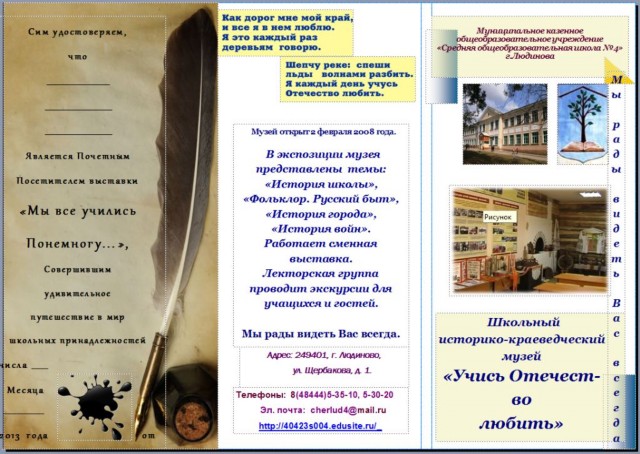 Экспонаты и альбомы,Фотографии друзей.Это все увидеть можноШкольный посетив  музей.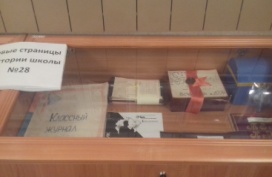 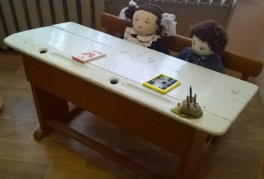 Тематические  и обзорные экскурсии музея:- «История моей школы»-  «Они были первыми»-  «Участники войны – учителя»-  «Время выбрало нас»- «Школьные годы чудесные»- «Школа – арифметика судьбы»-  «Выпускники школы – наши учителя»- «Это наша с тобою судьба,    Это наша с тобой биография»Муниципальное образовательное учреждение«Средняя школа №28»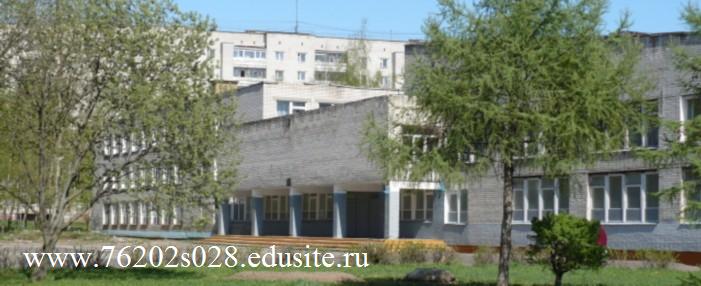 МУЗЕЙ ИСТОРИИ ШКОЛЫ                           Основан в 2007 г.Адрес: 150035, г. Ярославль, ул. Калинина, д.35-а. тел. 44-38-94                                    2018  г.              НАШЕ     ПРОШЛОЕ     В 2017 году средняя школа №28 отпраздновала свое 65-летие, хотя если углубиться в историю, то она уходит корнями в начало ХХ века, когда она была  татарской начальной школой 1 ступени.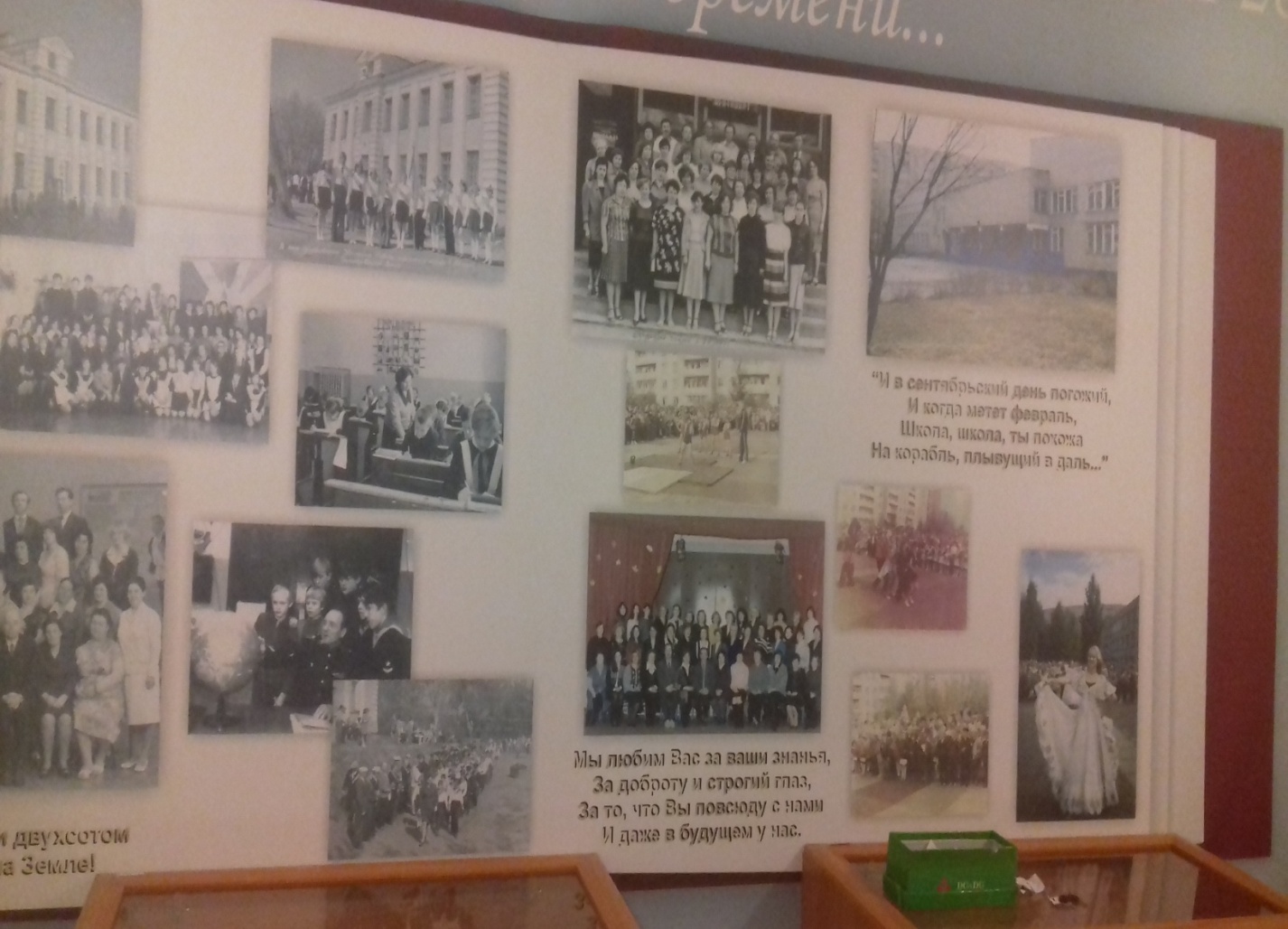        В 1952 году  строится здание школы по ул. Шевченко и ей присваивают  №28.       В новое здание школа №28  переехала в 1981 году на ул. Калинина, д. 35-а, где и находится по настоящее время.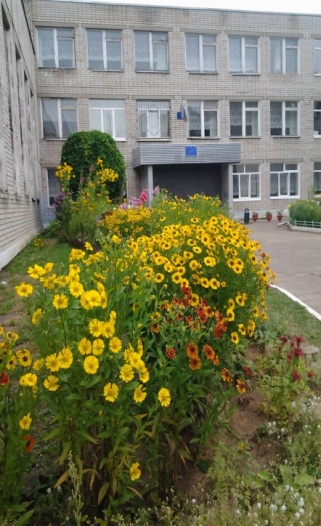         В школе с 2007 года работает музей истории школы. Это «живой музей» в котором ребята  и взрослые живут историей своей школы. Встречи, экскурсии, уроки мужества – основа нашей работы.РАЗДЕЛЫ ЭКСПОЗИЦИЙ МУЗЕЯ:У истоков                        Школа новостройкаГерои и подвигиШкола – арифметика судьбыО тех, кто легендой овеянВчера, сегодня, завтраПрошлое увидим наявуШкольные годы чудесныеДиректора и их коллеги, когда-то стоящие у руляНаша школа сегодняБанер «Школьые годы чудесные»Эко-школа нового поколения Витрины  со спортивными кубками разных летНаграды и благодарности школе и учащимся  за период с    2005 по 2018 г.Альбомы с фотографиями учащихся школы разных лет  16. Витрины  с пионерской  формой и атрибутами пионерской организации, школьная парта  17.Оборудование школы в разные годы	  18. Танец цветов (книжки-раскладушки, фотоальбомы о пришкольном участке)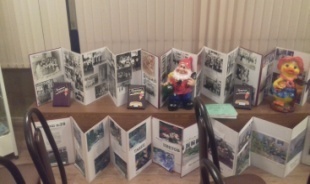 ЭКО-ШКОЛА НОВОГО ПОКОЛЕНИЯ     Сегодня   школа реализует проект «Эко-школа нового поколения как фактор формирования экологической культуры школьников».Содержательные линии - «Учусь экологическому мышлению» (основы экологии социоприродных систем).  - «Учусь управлять собой» (основы экологии человека). - «Учусь действовать» (основы социальной экологии и эколого-проектной деятельности). Продукт: -  Зеленый флаг.                      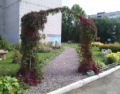 -  Благоустройство пришкольной территории (цветники и клумбы) - Учебно-опытный участок  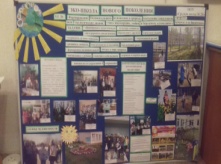 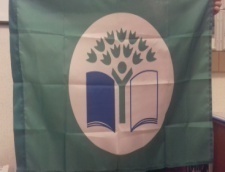 